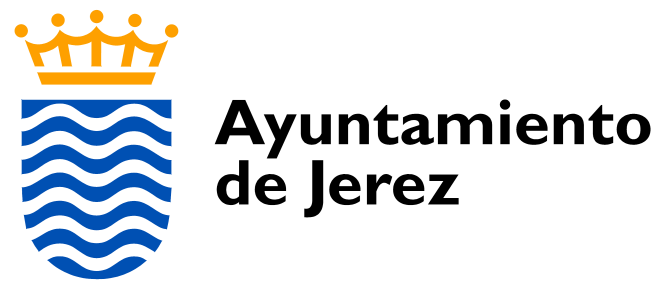 INFORME PRIMER CUATRIMESTRE DE 2021TRANSPARENCIA Y ADMINISTRACIÓN ELECTRÓNICAIndicadores Cumplimiento de Transparencia en este cuatrimestre. 	Pg.3Solicitudes realizadas a Transparencia en este cuatrimestre. 		Pg.4Publicidad Activa en el Portal de Transparencia en este cuatrimestre.	Pg.9INDICADORES CUMPLIMIENTORespuesta a las solicitudes de acceso a la información pública municipal a la mayor brevedad posible y siempre en el plazo máximo de 1 mes: 95,83%•• Indicador: porcentaje de solicitudes de acceso resueltas en el plazo de 1 mes.•• Compromiso: superior al 90%.•• Nota: la normativa vigente obliga con carácter general a resolver las solicitudes en el plazo de un mes, con la posibilidad de poder ampliarse por otro mes en el caso de que el volumen o la complejidad de la información que se solicita así lo hagan necesario y previa notificación a la persona solicitante.Requerimiento en el mínimo plazo posible para subsanar insuficiencias o concretar la información solicitada: Indicador 1: 2,08%; Indicador 2: 1,2 días.•• Indicador 1º: porcentaje de solicitudes de acceso en las que se requiere a la persona solicitante para subsanar insuficiencias o concretar la información solicitada al objeto de poder responder adecuadamente.•• Indicador 2º: plazo medio (días hábiles) desde la recepción de la solicitud.•• Compromiso en relación con el indicador 2º: inferior a 7 días hábiles.Calidad de las respuestas en las solicitudes de acceso a la información pública municipal. Indicador: Ninguna respuesta.•• Indicador: puntuación media en las encuestas de satisfacción remitidas a las personas que realizan solicitudes de acceso a la información pública municipal (escala de 0 a 10).•• Compromiso: obtención de, al menos, una puntuación media de 7 sobre 10.•• Nota: estas encuestas comenzarán a realizarse para las solicitudes de acceso a la in- formación pública que tengan entrada desde un mes después de aprobación de este compromiso de calidad.Satisfacción con los contenidos de publicidad activa ofrecidos en el Portal municipal de Transparencia. Indicador: Ninguna respuesta.•• Indicador: puntuación media en las respuestas de valoración de la calidad de la información que publicamos en la web municipal, en el apartado “Valora nuestra Transparencia”.•• Compromiso: obtención de, al menos, una puntuación media de 7 sobre 10.Contestación por escrito al 100% en un plazo máximo de 30 días de las quejas y sugerencias sobre Transparencia municipal. Indicador: Ninguna solicitud.•• Indicador: porcentaje de quejas y sugerencias resueltas en plazo.•• Compromiso: 100%.Elaboración de una Memoria anual de la Transparencia que recoja información cuantitativa y cualitativa sobre la transparencia activa y pasiva. Acceder a las memorias anuales de transparencia.•• Compromiso: publicación de la memoria antes del 31 de Marzo del año siguiente.•• Nota: estas memorias comenzarán a realizarse en relación con el ejercicio 2017SOLICITUDES A TRANSPARENCIAPUBLICIDAD ACTIVACODIGOINICIALESFECHAESTADODESCRIPCION2021_001UCA20210104ResueltoSOLICITUD DE ACCESO A LA INFORMACIÓN PÚBLICA FORMULADA POR EL PORTAL DE TRANSPARENCIA MEDIANTE CORREO ELECTRÓNICO SOLICITAN, EN SÍNTESIS: DATOS DE LOS EJERCICIOS 2019, 2020 Y 2021 PARA INVESTIGACIÓN. -EXP 2021/001 (SOLICITUD ADJUNTA)2021_006LAN20210112ResueltoSOLICITUD DE ACCESO A LA INFORMACIÓN PÚBLICA FORMULADA POR EL PORTAL DE TRANSPARENCIA MEDIANTE CORREO ELECTRÓNICO SOLICITAN, EN SÍNTESIS: SABER SI HAY UN MÍNIMO DE INGRESOS O DE IPREM PARA PODER ACCEDER A UNA VIVIENDA DE VPO. -EXP 2021/006 (SOLICITUD ADJUNTA)2021_007OCM20210112ResueltoSOLICITUD DE ACCESO A LA INFORMACIÓN PÚBLICA FORMULADA POR EL PORTAL DE TRANSPARENCIA MEDIANTE CORREO ELECTRÓNICO SOLICITAN, EN SÍNTESIS: INFORMACIÓN DESGLOSADA Y EN FORMATO REUTILIZABLE DE PARTIDAS PRESUPUESTARIAS INCLUIDAS EN LIQUIDACIÓN GASTOS PRESUPUESTO 2019 PARA VARIOS SUBCONCEPTOS-EXP 2021/007 (SOLICITUD ADJUNTA)2021_008TSJ20210119ResueltoSOLICITUD DE ACCESO A LA INFORMACIÓN PÚBLICA FORMULADA POR EL PORTAL DE TRANSPARENCIA MEDIANTE CORREO ELECTRÓNICO SOLICITAN, EN SÍNTESIS: CUENTA LA PLAZA DE TOROS CON LAS AUTORIZACIONES Y CONDICIONES ARQUITECTÓNICAS PARA LA CELEBRACIÓN DE ESPECTÁCULOS TAURINOS U OTRAS CELEBRACIONES. -EXP 2021/008 (SOLICITUD ADJUNTA)2021_009MMJ20210119ResueltoSOLICITUD DE ACCESO A LA INFORMACIÓN PÚBLICA FORMULADA POR EL PORTAL DE TRANSPARENCIA MEDIANTE CORREO ELECTRÓNICO SOLICITAN, EN SÍNTESIS: QUISIERA LA RELACIÓN DE LAS MEDALLAS DE ORO CIUDAD DE JEREZ DESDE SU PRIMERA EDICIÓN HASTA AHORA. (SOLICITUD ADJUNTA) -EXP 2021/0092021_012BLA20210121ResueltoSOLICITUD DE ACCESO A LA INFORMACIÓN PÚBLICA FORMULADA POR EL PORTAL DE TRANSPARENCIA MEDIANTE CORREO ELECTRÓNICO SOLICITAN, EN SÍNTESIS: INFORMACIÓN LIQUIDACIONES DURANTE LA TEMPORADA DEPORTIVA 2019-20 AL CLUB UNIÓN BALONCESTO JEREZ PARA UTILIZACIÓN PALACIO MUNICIPAL DE DEPORTES DEL EQUIPO DE BALONCESTO DE ESTE CLUB NACIONAL 1 FEMENINO, CONOCIDO COMO DKV JEREZ. (SOLICITUD ADJUNTA) -EXP 2021/0122021_013BLA20210121ResueltoSOLICITUD DE ACCESO A LA INFORMACIÓN PÚBLICA FORMULADA POR EL PORTAL DE TRANSPARENCIA MEDIANTE CORREO ELECTRÓNICO SOLICITAN, EN SÍNTESIS: LIQUIDACIONES CLUB UNIÓN BALONCESTO JEREZ 2020-21 PARA USO PALACIO DEPORTES POR BALONCESTO FEMENINO DE LIGA NACIONAL 1. (SOLICITUD ADJUNTA) -EXP 2021/0132021_014BLA20210121ResueltoSOLICITUD DE ACCESO A LA INFORMACIÓN PÚBLICA FORMULADA POR EL PORTAL DE TRANSPARENCIA MEDIANTE CORREO ELECTRÓNICO SOLICITAN, EN SÍNTESIS: LIQUIDACIONES PRACTICADAS CLUB UNIÓN BALONCESTO JEREZ NACIONAL 1 MASCULINO USO PALACIO DE DEPORTES-EXP 2021/014 (SOLICITUD ADJUNTA)2021_015BRM20210125ResueltoSOLICITUD DE ACCESO A LA INFORMACIÓN PÚBLICA FORMULADA POR EL PORTAL DE TRANSPARENCIA MEDIANTE CORREO ELECTRÓNICO SOLICITAN, EN SÍNTESIS: ACTA Y CERTIFICADO ACUERDO JUNTA DE GOBIERNO LOCAL POR EL QUE EL AYUNTAMIENTO DE JEREZ APRUEBA ASUMIR EL SERVICIO DE AGUA Y ALCANTARILLADO DE TORRECERA -EXP 2021/015 (SOLICITUD ADJUNTA)2021_020LGJL20210204ResueltoSOLICITUD DE ACCESO A LA INFORMACIÓN PÚBLICA FORMULADA POR EL PORTAL DE TRANSPARENCIA MEDIANTE CORREO ELECTRÓNICO SOLICITAN, EN SÍNTESIS: EXPEDIENTE DE RPT, ESPECIALMENTE EN LO REFERIDO A FUNCIONES Y RETRIBUCIONES FUNCIONARIOS DE ADMINISTRACIÓN LOCAL CON HABILITACIÓN DE CARÁCTER NACIONAL -EXP 2021/020 (SOLICITUD ADJUNTA)2021_023BRJA20210208ResueltoSOLICITUD DE ACCESO A LA INFORMACIÓN PÚBLICA FORMULADA POR EL PORTAL DE TRANSPARENCIA MEDIANTE CORREO ELECTRÓNICO SOLICITAN, EN SÍNTESIS: PROCEDIMIENTO DEVOLUCIÓN PAGA SUPRIMIDA EN 2012. (SOLICITUD ADJUNTA) -EXP2021/0232021_025CSD20210209ResueltoSOLICITUD DE ACCESO A LA INFORMACIÓN PÚBLICA FORMULADA POR EL PORTAL DE TRANSPARENCIA MEDIANTE CORREO ELECTRÓNICO SOLICITAN, EN SÍNTESIS: COPIA DENUNCIA RUIDO POR AIRE ACONDICIONADO. (SOLICITUD ADJUNTA) -EXP2021/0252021_027FSG20210215ResueltoSOLICITUD DE ACCESO A LA INFORMACIÓN PÚBLICA FORMULADA POR EL PORTAL DE TRANSPARENCIA MEDIANTE CORREO ELECTRÓNICO SOLICITAN, EN SÍNTESIS: ACUERDOS ADOPTADOS POR LA MESA SECTORIAL DE NEGOCIACIÓN DE POLICÍA LOCAL EN SU REUNIÓN DE FECHA 16 DE OCTUBRE DE 2020. -EXP2021/027 (SOLICITUD ADJUNTA)2021_028OCM20210216ResueltoSOLICITUD DE ACCESO A LA INFORMACIÓN PÚBLICA FORMULADA POR EL PORTAL DE TRANSPARENCIA MEDIANTE CORREO ELECTRÓNICO SOLICITAN, EN SÍNTESIS: EXPEDIENTE DE CONTRATACIÓN PLAN ESTRATÉGICO DE LA CULTURA Y LA CREATIVIDAD DE JEREZ Y EN EL DISEÑO DEL OBSERVATORIO DE LA CULTURA". -EXP2021/028 (SOLICITUD ADJUNTA)2021_031TSJ20210216ResueltoSOLICITUD DE ACCESO A LA INFORMACIÓN PÚBLICA FORMULADA POR EL PORTAL DE TRANSPARENCIA MEDIANTE CORREO ELECTRÓNICO SOLICITAN, EN SÍNTESIS: INFORMACIÓN SOBRE CESIÓN TORRE DE LA ATALAYA -EXP2021/031 (SOLICITUD ADJUNTA)2021_032OCM20210218ResueltoSOLICITUD DE ACCESO A LA INFORMACIÓN PÚBLICA FORMULADA POR EL PORTAL DE TRANSPARENCIA MEDIANTE CORREO ELECTRÓNICO SOLICITAN, EN SÍNTESIS: PROYECTO MODIFICADO REGENERACIÓN DE CALLES DEL CENTRO HISTÓRICO PARA REDUCCIÓN CONTAMINACIÓN ACÚSTICA. -EXP2021/032 (SOLICITUD ADJUNTA)2021_034TSJ20210222ResueltoSOLICITUD DE ACCESO A LA INFORMACIÓN PÚBLICA FORMULADA POR EL PORTAL DE TRANSPARENCIA MEDIANTE CORREO ELECTRÓNICO SOLICITAN, EN SÍNTESIS: LICENCIA DE APERTURA DE PLAZA DE TORO DE JEREZ, CALLE CIRCO. -EXP2021/034 (SOLICITUD ADJUNTA)2021_035PCA20210222ResueltoSOLICITUD DE ACCESO A LA INFORMACIÓN PÚBLICA FORMULADA POR EL PORTAL DE TRANSPARENCIA MEDIANTE CORREO ELECTRÓNICO SOLICITAN, EN SÍNTESIS: EXPEDIENTE ADM-DMA-SANZVER-2019/ 1-MGDM, COPIA DEL INFORME QUE DESESTIMA DICHOS RECURSOS, Y QUE SE PARALICE EXPEDIENTE SANCIONADOR -EXP2021/035 (SOLICITUD ADJUNTA)2021_036TSJ20210223ResueltoSOLICITUD DE ACCESO A LA INFORMACIÓN PÚBLICA FORMULADA POR EL PORTAL DE TRANSPARENCIA MEDIANTE CORREO ELECTRÓNICO SOLICITAN, EN SÍNTESIS: CONVENIOS O CONTRATOS DE VARIOS LOCALES REFERENCIADOS EN DOCUMENTO ADJUNTO -EXP2021/036 (SOLICITUD ADJUNTA)2021_037HTI20210224ResueltoSOLICITUD DE ACCESO A LA INFORMACIÓN PÚBLICA FORMULADA POR EL PORTAL DE TRANSPARENCIA MEDIANTE CORREO ELECTRÓNICO SOLICITAN, EN SÍNTESIS: INFORME DELA MEDICIÓN ACÚSTICA, DE VIBRACIONES Y DE OLORES REALIZADA EN MI VIVIENDA. -EXP2021/037 (SOLICITUD ADJUNTA)2021_038OCM20210224ResueltoSOLICITUD DE ACCESO A LA INFORMACIÓN PÚBLICA FORMULADA POR EL PORTAL DE TRANSPARENCIA MEDIANTE CORREO ELECTRÓNICO SOLICITAN, EN SÍNTESIS: PROYECTO MUNICIPAL DE INTERVENCIÓN EN EL EJE DEL ARROYO. -EXP2021/038 (SOLICITUD ADJUNTA)2021_039HTI20210225ResueltoSOLICITUD DE ACCESO A LA INFORMACIÓN PÚBLICA FORMULADA POR EL PORTAL DE TRANSPARENCIA MEDIANTE CORREO ELECTRÓNICO SOLICITAN, EN SÍNTESIS: RESOLUCIÓN DE QUEJA PUESTA EN URBANISMO POR CERRAMIENTO EXTERIOR BAR ELEGANCE. -EXP2021/039 (SOLICITUD ADJUNTA)2021_040PSR20210226ResueltoSOLICITUD DE ACCESO A LA INFORMACIÓN PÚBLICA FORMULADA POR EL PORTAL DE TRANSPARENCIA MEDIANTE CORREO ELECTRÓNICO SOLICITAN, EN SÍNTESIS: ACTAS, RESOLUCIONES DE ALCALDÍA Y ACUERDO-CONVENIO ENTRE AYTO DE JEREZ- E.L.A. LA BARCA), PAGO ADELANTADO CUOTAS TGSS. -EXP2021/040 (SOLICITUD ADJUNTA)2021_041DRMFJ20210302Inadmitida (La información no obra en poder del Ayto)SOLICITUD DE ACCESO A LA INFORMACIÓN PÚBLICA FORMULADA POR EL PORTAL DE TRANSPARENCIA MEDIANTE CORREO ELECTRÓNICO SOLICITAN, EN SÍNTESIS: LISTADO DE COPISTERIAS EN JEREZ DE LA FRONTERA. -EXP2021/041 (SOLICITUD ADJUNTA)2021_042OCM20210303ResueltoSOLICITUD DE ACCESO A LA INFORMACIÓN PÚBLICA FORMULADA POR EL PORTAL DE TRANSPARENCIA MEDIANTE CORREO ELECTRÓNICO SOLICITAN, EN SÍNTESIS: APROBACIÓN DE LA APLICACIÓN DEL FONDO DE CONTINGENCIA, Y OTROS, PRESUPUESTO MUNICIPAL 2021. -EXP2021/042 (SOLICITUD ADJUNTA)2021_043GMP20210303Trasladado externoSOLICITANDO LE DEN VISTA DEL EXPEDIENTE COMPLETO DE LA SUBVENCION NOMINATIVA A LA ELA EJERCICIOS 2018 Y 20192021_044QGTJ20210304ResueltoSOLICITUD DE ACCESO A LA INFORMACIÓN PÚBLICA FORMULADA POR EL PORTAL DE TRANSPARENCIA MEDIANTE CORREO ELECTRÓNICO SOLICITAN, EN SÍNTESIS: RETRIBUCIONES COMPLEMENTARIAS ACTUALIZADAS: 2019, 2020 Y 2021. -EXP2021/044 (SOLICITUD ADJUNTA)2021_045AGJ20210305ResueltoSOLICITUD DE ACCESO A LA INFORMACIÓN PÚBLICA FORMULADA POR EL PORTAL DE TRANSPARENCIA MEDIANTE CORREO ELECTRÓNICO SOLICITAN, EN SÍNTESIS: DESDE 2016 A 2020, CONVENIOS O SUBVENCIONES CON HERMANDADES O INSTITUCIONES RELIGIOSAS -EXP2021/045 (SOLICITUD ADJUNTA)2021_046OCM20210308ResueltoSOLICITUD DE ACCESO A LA INFORMACIÓN PÚBLICA FORMULADA POR EL PORTAL DE TRANSPARENCIA MEDIANTE CORREO ELECTRÓNICO SOLICITAN, EN SÍNTESIS: PLAN DE TRANSFERENCIAS DE BUENAS PRÁCTICAS DE LA EDUSI. -EXP2021/046 (SOLICITUD ADJUNTA)2021_047CPFCB320210308ResueltoSOLICITUD DE ACCESO A LA INFORMACIÓN PÚBLICA FORMULADA POR EL PORTAL DE TRANSPARENCIA MEDIANTE CORREO ELECTRÓNICO SOLICITAN, EN SÍNTESIS: Relativo a mercadillo ambulante de los sábados, documento oficial que regule tráfico de vehículos sobre las aceras. -EXP2021/047 (SOLICITUD ADJUNTA)2021_048CA(DTYPDDD20210311Trasladado externoSDO. INFORME SOBRE RECLAMACIÓN RCO-2021/012 DE AGUEDA MARCHANTE VIGO MOTIVO COLOCACION DE CAMARA DE VIDEOVIGILANCIA2021_049HTI20210311Inadmitida (Reiteración de una anterior en plazo)SOLICITUD DE ACCESO A LA INFORMACIÓN PÚBLICA FORMULADA POR EL PORTAL DE TRANSPARENCIA MEDIANTE CORREO ELECTRÓNICO SOLICITAN, EN SÍNTESIS: INFORME HECHO POR MEDIOAMBIENTE EN MI VIVIENDA DE MEDICIÓN ACÚSTICA, VIBRACIONES Y OLORES QUE YA FUE EFECTUADA Y NO MANDARON INFORME DE RESULTADOS. RESOLUCIÓN SOBRE DENUNCIA PUESTA EN URBANISMO SOBRE ILEGALIDAD Y FALTA DE LICENCIA DE CERRAMIENTO EXTERIOR DE DICHO BAR. EXP2021/049(SOLICITUD ADJUNTA)2021_050PPP20210309desistido (Cumplimiento de plazo para concretar)SOLICITUD DE ACCESO A LA INFORMACIÓN PÚBLICA FORMULADA POR EL PORTAL DE TRANSPARENCIA MEDIANTE CORREO ELECTRÓNICO SOLICITAN, EN SÍNTESIS: REGLAMENTO VIGENTE DEL AYUNTAMIENTO EN RELACIÓN CON LOS VADOS. EXP2021/050(SOLICITUD ADJUNTA)2021_051GPR20210316ResueltoSOLICITUD DE ACCESO A LA INFORMACIÓN PÚBLICA FORMULADA POR EL PORTAL DE TRANSPARENCIA MEDIANTE CORREO ELECTRÓNICO SOLICITAN, EN SÍNTESIS: INFORMACIÓN RELATIVA A LA GESTIÓN SOBRE ANIMALES ABANDONADOS Y COLONIAS FELINAS -EXP2021/051(SOLICITUD ADJUNTA)2021_052TSJ20210322ResueltoSOLICITUD DE ACCESO A LA INFORMACIÓN PÚBLICA FORMULADA POR EL PORTAL DE TRANSPARENCIA MEDIANTE CORREO ELECTRÓNICO SOLICITAN, EN SÍNTESIS: ACUERDO DE LA JUNTA GENERAL LOCAL DEL 25 DICIEMBRE 2018, RELATIVA AL PROYECTO REDACTADO POR LOS SERVICIOS TÉCNICO DE URBANISMO SOBRE LA TORRE DE LA ATALAYA O DEL RELOJ. -EXP(SOLICITUD ADJUNTA)2021_053OCM20210405ResueltoSOLICITUD DE ACCESO A LA INFORMACIÓN PÚBLICA FORMULADA POR EL PORTAL DE TRANSPARENCIA MEDIANTE CORREO ELECTRÓNICO SOLICITAN, EN SÍNTESIS: OPERACIONES PENDIENTES DE APLICAR A PRESUPUESTO (OPA) CON EL MAYOR DETALLE POSIBLE Y EN FORMATO REUTILIZABLE. -EXP2021/053 (SOLICITUD ADJUNTA)2021_054OCM20210405ResueltoSOLICITUD DE ACCESO A LA INFORMACIÓN PÚBLICA FORMULADA POR EL PORTAL DE TRANSPARENCIA MEDIANTE CORREO ELECTRÓNICO SOLICITAN, EN SÍNTESIS: FACTURAS INCLUIDAS EN CÁLCULO DEL PERIODO MEDIO DE PAGO A PROVEEDORES (PMP) CON DETALLE Y FORMATO REUTILIZABLE. -EXP2021/054 (SOLICITUD ADJUNTA)Publicado ACUERDO DEL T.C. LISTADOS DEFINITIVOS DE ASPIRANTES BAREMADOS DEL PLAN EXTRAORDINARIO COVID-1930/04/2021 14:10Publicada ACUERDO DEL TRIBUNAL CALIFICADOR DE LA CONVOCATORIA PARA LA SELECCIÓN DE UN TRABAJADOR/A SOCIAL Y TRES ADMINISTRATIVOS/AS30/04/2021 14:00Publicado BOLETÍN OFICIAL DE LA JUNTA DE ANDALUCÍA EXTRAORDINARIO DE 28/04/2021 COVID-1929/04/2021 12:08Publicado ORDEN DEL DÍA DE JUNTA DE GOBIERNO LOCAL (JGL) 26 de abril de 202127/04/2021 8:00Publicada la CONVOCATORIA de PLENO del 29-04-202126/04/2021 14:10Publicado ORDEN DEL DÍA DE JUNTA DE GOBIERNO LOCAL (JGL) 22 de abril de 202126/04/2021 8:00Publicado BOLETÍN OFICIAL DE LA JUNTA DE ANDALUCÍA EXTRAORDINARIO DE 22/04/2021 COVID-1923/04/2021 14:08Publicado ACUERDO DEL T.C. DE LA CONVOCATORIA PARA SEL. PERSONAL MEDIANTE NOMBRAMIENTO COMO FUNCIONARIO INTERINO DEL PLAN EXTRAORDINARIO COVID-1922/04/2021 14:30Publicado PUBLICACIÓN EN EL BOP DE ACTUACIONES ADMINISTRATIVAS AUTOMATIZADAS22/04/2021 12:00Publicados EXTRACTOS DE ACUERDOS de JUNTA DE GOBIERNO LOCAL (JGL) del 14 al 20 de Abril22/04/2021 11:10Publicado ORDEN DEL DÍA DE JUNTA DE GOBIERNO LOCAL (JGL) 20 de abril de 202121/04/2021 10:30Publicado ORDEN DEL DÍA DE JUNTA DE GOBIERNO LOCAL (JGL) 16 de abril de 202119/04/2021 9:30Publicado COMUNICACIÓN Acuerdo del Tribunal calificador del Plan Extraordinario COVID-19 y sus Anexos 1 y 216/04/2021 15:10Publicado COMUNICACIÓN ACUERDO DE MODIFICACIÓN CONVOCATORIA SELECCIÓN DE PERSONAL DEL PLAN EXTRAORDINARIO COVID-1916/04/2021 13:10Publicado ORDEN DEL DÍA DE JUNTA DE GOBIERNO LOCAL (JGL) 15 de abril de 202116/04/2021 9:30Publicado ORDEN DEL DÍA DE JUNTA DE GOBIERNO LOCAL (JGL) 14 de abril de 202116/04/2021 9:00Publicada la CALIFICACIÓN DEFINITIVA Y PROPUESTA DE SELECCIÓN DE DIRECTOR/A DE RRHH DE COMUJESA14/04/2021 9:50Publicados EXTRACTOS DE ACUERDOS de JUNTA DE GOBIERNO LOCAL (JGL) del 6 y 8 de Abril y rectificación de 17-12-202013/04/2021 11:10Publicada las CALIFICACIONES DE LA PRUEBA DE IDONEIDAD CELEBRADA EL 9 DE ABRIL DE 2021 DE DIRECTOR/A DE RRHH DE COMUJESA13/04/2021 8:40Publicado CONVENIO DE COLABORACIÓN ENTRE EL AYUNTAMIENTO DE JEREZ Y HDAD. TRES CAÍDAS13/04/2021 8:30Publicado ORDEN DEL DÍA DE JUNTA DE GOBIERNO LOCAL (JGL) 8 de abril de 202112/04/2021 8:00Publicada NUEVA VERSIÓN de los INVENTARIOS DE INMUEBLES DEL AYUNTAMIENTO DE JEREZ Y EN OPEN DATA08/04/2021 14:00LINK VIDEOACTA DE PLENO DEL 23 y del 25 de Marzo de 202108/04/2021 13:30Publicados EXTRACTOS DE ACUERDOS de JUNTA DE GOBIERNO LOCAL (JGL) del 25, 26 y 31 de marzo de 202107/04/2021 14:20Publicado ORDEN DEL DÍA DE JUNTA DE GOBIERNO LOCAL (JGL) 6 de abril de 202107/04/2021 14:00Publicada la RESOLUCIÓN DE ALCALDÍA CON DESIGNACIÓN DE VICEPRESIDENCIA CONSEJO TERRITORIAL DISTRITO NORTE06/04/2021 15:00Publicado CONVENIO DE COLABORACIÓN ENTRE EL AYUNTAMIENTO DE JEREZ Y LA UNIÓN DE HERMANDADES06/04/2021 13:30Publicado el ANUNCIO Y LAS BASES PARA PROCESO DE SELECCIÓN DE PUESTOS DE AUXILIAR DE AYUDA A DOMICILIO DE COMUJESA06/04/2021 13:10Publicada la lista LISTA CON LA CALIFICACIÓN DE LA PRUEBA PSICOTÉCNICA DE DIRECTOR/A DE RRHH DE COMUJESA06/04/2021 8:10Publicada la lista LISTA CON LA CALIFICACIÓN DE LA PRUEBA PSICOTÉCNICA DE DIRECTOR/A DE OPERACIONES DE COMUJESA.06/04/2021 8:00Publicada las ACTUALIZACIONES de los distintos CONSEJOS SECTORIALES05/04/2021 12:00Publicado CONVENIO DE COLABORACIÓN ENTRE LA AGENCIA PÚBLICA ANDALUZA DE EDUCACIÓN, AYUNTAMIENTO DE JEREZ COMO TITULAR DE LA ENTIDAD COLABORADORA E.I. EL PAJE05/04/2021 10:00Publicado ORDEN DEL DÍA DE JUNTA DE GOBIERNO LOCAL (JGL) 30 de marzo de 202105/04/2021 8:00Publicado ORDEN DEL DÍA DE JUNTA DE GOBIERNO LOCAL (JGL) 26 de marzo de 202130/03/2021 8:10Publicados EXTRACTOS DE ACUERDOS de JUNTA DE GOBIERNO LOCAL (JGL) del 15 y 23 de marzo de 202129/03/2021 15:00Publicado ORDEN DEL DÍA DE JUNTA DE GOBIERNO LOCAL (JGL) 25 de marzo de 202129/03/2021 11:55Publicado los INVENTARIOS DE INMUEBLES Y VEHÍCULOS DEL AYUNTAMIENTO DE JEREZ25/03/2021 15:00Publicada la RESOLUCIÓN DE ALCALDÍA de 25 de marzo de 2021 sobre Consejo Territorial del Distrito Urbano Norte25/03/2021 12:00Publicado ORDEN DEL DÍA DE JUNTA DE GOBIERNO LOCAL (JGL) 23 de marzo de 202124/03/2021 8:10Publicado CERTIFICADO DE ACUERDO DE JUNTA DE GOBIERNO LOCAL (JGL) 18-03-202124/03/2021 8:00Publicada la CONVOCATORIA de PLENO del 25-03-202122/03/2021 14:10Publicada la lista FECHA FASE 2 DEL PROCESO DE SELECCIÓN DE CANDIDATOS/AS PARA CUBRIR EL PUESTO DE DIRECTOR/A DE OPERACIONES DE COMUJESA.22/03/2021 13:00Publicado ORDENES DEL DÍA DE JUNTA DE GOBIERNO LOCAL (JGL) 16 y 18 de marzo de 202122/03/2021 8:00Publicados EXTRACTOS DE ACUERDOS de JUNTA DE GOBIERNO LOCAL (JGL) del 11 y 12 de marzo de 202118/03/2021 15:00Publicada la CONVOCATORIA de PLENO del 23-03-202118/03/2021 14:30Publicada la MODIFICACIÓN DECLARACIÓN BIENES Y ACTIVIDADES de D. CARLOS PÉREZ GONZÁLEZ17/03/2021 14:34Publicado 2 COMUNICACIONES DE ACUERDO DE JGL CON CONVOCATORIA Y RELACIÓN DE CANDIDATOS DEL PLAN EXTRAORDINARIO COVID-1917/03/2021 13:10Publicado ORDENES DEL DÍA DE JUNTA DE GOBIERNO LOCAL (JGL) 15 de marzo de 2021 (19:10 y 21:35)16/03/2021 14:00Publicado Documentos con INDICADORES DE IGUALDAD Y VIOLENCIA DE GÉNERO 202016/03/2021 8:30Publicado ACUERDO BAREMACIÓN DEFINITIVA FUNCIONARIO INTERINO PLAN EXTRAORDINARIO COVID-1915/03/2021 13:10Publicado ORDEN DEL DÍA DE JUNTA DE GOBIERNO LOCAL (JGL) 12 de marzo de 202115/03/2021 8:55Publicado ORDEN DEL DÍA DE JUNTA DE GOBIERNO LOCAL (JGL) 11 de marzo de 202112/03/2021 11:55Publicada la lista DEFINITIVA de Admitidos y Excluidos de PUESTO DE DIRECTOR/A DE OPERACIONES DE COMUJESA12/03/2021 11:00Publicados EXTRACTOS DE ACUERDOS de JUNTA DE GOBIERNO LOCAL (JGL) del 2 al 5 de marzo de 202112/03/2021 9:15Publicados EXTRACTOS DE ACUERDOS de JUNTA DE GOBIERNO LOCAL (JGL) del 24 y 25 de febrero de 2021 (copia 1)12/03/2021 8:25Publicado BOLETÍN OFICIAL DE LA JUNTA DE ANDALUCÍA EXTRAORDINARIO DE 11/03/2021 COVID-1912/03/2021 8:00Publicado NOMBRAMIENTO DE FUNCIONARIA INTERINA DEL PLAN INVIERTE SOCIAL COVID-1909/03/2021 15:10Publicada ACTA DE LA REUNIÓN DEL ORGANO DE SELECCIÓN PROGRAMA RENTA MÍNIMA - EMPLEO08/03/2021 15:05Publicada la lista DEFINITIVA de Admitidos y Excluidos de PUESTO DE DIRECTOR/A DE RRHH DE COMUJESA08/03/2021 14:00Publicada la RESOLUCIÓN DE ALCALDÍA relativa a CESES de PERSONAL EVENTUAL, de fecha 5/8/202108/03/2021 11:45Publicado ORDEN DEL DÍA DE JUNTA DE GOBIERNO LOCAL (JGL) 4 de marzo de 202108/03/2021 7:55Publicado NOMBRAMIENTO DE FUNCIONARIOS INTERINOS DEL PROGRAMA DE ORIENTACIÓN PROFESIONAL Y ACOMPAÑAMIENTO A LA INSERCIÓN 202004/03/2021 12:10Publicado ORDEN DEL DÍA DE JUNTA DE GOBIERNO LOCAL (JGL) 3 de marzo de 202103/03/2021 14:55Publicadas la INICIATIVAS de PLENO del 17-12-202003/03/2021 14:40Publicada RELACIÓN DE SELECCIONADOS EN EL PROCESO DE SELECCÍÓN PARA EL NOMBRAMIENTO COMO FUNCIONARIOS INTERINO (Andalucía Orienta - convocatoria 2020)03/03/2021 12:10Publicada ACUERDO de selección y nombramiento de varias plazas Funcionario Interino (Andalucía Orienta - convocatoria 2020)03/03/2021 12:00LINK VIDEOACTA DE PLENO DEL 25 de Febrero de 202103/03/2021 10:00Publicado ORDEN DEL DÍA DE JUNTA DE GOBIERNO LOCAL (JGL) 2 de marzo de 202103/03/2021 9:00Publicado RELACIÓN DE SELECCIONADA PARA NOMBRAMIENTO DE FUNCIONARIO INTERINOS DEL PLAN INVIERTE SOCIAL COVID-1902/03/2021 13:10Publicados varios CONVENIOS de DELEGACiÓN DE REACTIVACiÓN ECONÓMICA, CAPTACiÓN DE INVERSIONES, EDUCACiÓN Y EMPLEO02/03/2021 12:00Publicada la ACTUALIZACIÓN del CURRÍCULUM VITAE de DIRECTORA DE SERVICIOS DE ALCALDÍA PRESIDENCIA Y GABINETE JURÍDICO28/02/2021 9:00Publicado CONVOCATORIA VARIOS PUESTOS DEL PLAN INVIERTE SOCIAL COVID-1926/02/2021 14:40Publicado ORDEN DEL DÍA DE JUNTA DE GOBIERNO LOCAL (JGL) 24 y 25 de febrero de 202126/02/2021 12:00Publicado BOLETÍN OFICIAL DE LA JUNTA DE ANDALUCÍA EXTRAORDINARIO DE 25/02/2021 COVID-1925/02/2021 20:30Publicados EXTRACTOS DE ACUERDOS de JUNTA DE GOBIERNO LOCAL (JGL) del 17 al 19 de febrero de 202125/02/2021 9:25Publicada CONVOCATORIA de selección y nombramiento de varias plazas (Andalucía Orienta - convocatoria 2020)24/02/2021 14:15Publicado ACUERDO DEL TRIBUNAL CALIFICADOR DE VARIOS PUESTOS DEL PLAN INVIERTE SOCIAL COVID-1924/02/2021 12:30Publicados varios CONVENIOS realizados con ELA SAN ISIDRO Y EL TORNO23/02/2021 15:00Publicada la SENTENCIA contra ACUERDO JGL ASIGNACIÓN PERSONAL EVENTUAL Y DOTACIONES A GRUPOS22/02/2021 21:30Publicada la CONVOCATORIA de PLENO del 25-02-202122/02/2021 14:30Publicado NOMBRAMIENTO DE FUNCIONARIOS INTERINOS DEL PLAN INVIERTE SOCIAL COVID-1919/02/2021 14:40Publicada la lista PROVISIONAL de Admitidos y Excluidos de PUESTO DE DIRECTOR/A DE OPERACIONES DE COMUJESA19/02/2021 14:00Publicado ORDEN DEL DÍA DE JUNTA DE GOBIERNO LOCAL (JGL) 17 y 18 de febrero de 202119/02/2021 12:00Publicada la lista PROVISIONAL de Admitidos y Excluidos de PUESTO DE DIRECTOR/A DE RRHH DE COMUJESA19/02/2021 8:00Publicadas la INICIATIVAS de PLENO del 26-11-202015/02/2021 8:40Publicadas la INICIATIVAS de PLENO del 29-10-202015/02/2021 8:30Publicados EXTRACTOS DE ACUERDOS de JUNTA DE GOBIERNO LOCAL (JGL) del 4 al 11 de febrero de 202115/02/2021 8:25Publicadas la INICIATIVAS de PLENO del 30-09-202015/02/2021 8:18Publicado ACUERDO DEL TRIBUNAL CALIFICADOR INVIERTE SOCIAL12/02/2021 12:50Publicados varios CONVENIOS realizados con EMUVIJESA12/02/2021 12:00Publicado ORDENES DEL DÍA DE JUNTA DE GOBIERNO LOCAL 5, 8 y 9 de febrero de 202111/02/2021 15:00Publicado BOLETÍN OFICIAL DE LA JUNTA DE ANDALUCÍA EXTRAORDINARIO DE 9/02/2021 COVID-1910/02/2021 8:20Publicada CONVOCATORIA de selección de FUNCIONARIOS INTERINOS09/02/2021 12:15LINK VIDEOACTA DE PLENO DEL 28 de Enero de 202109/02/2021 8:00DEUDA Y PERÍODO MEDIO DE PAGO08/02/2021 12:05Publicado NOMBRAMIENTO de FUNCIONARIO, refuerzo RENTA MÍNIMA DE INSERCIÓN SOCIAL05/02/2021 15:05Publicado NOMBRAMIENTO de FUNCIONARIA INTERINA - ERACIS05/02/2021 15:00Publicado ORDEN DEL DÍA DE JUNTA DE GOBIERNO LOCAL (JGL) 4 de febrero de 202104/02/2021 14:00Publicado Documento con INDICADORES DE RECAUDACIÓN Y SERVICIOS TRIBUTARIOS 202004/02/2021 8:30Publicado CERTIFICADO DE ACUERDO DE PLENO03/02/2021 11:00Publicado CERTIFICADO DE ACUERDO DE JUNTA DE GOBIERNO LOCAL (JGL) 21-01-202103/02/2021 9:00Publicados EXTRACTOS DE ACUERDOS de JUNTA DE GOBIERNO LOCAL (JGL) del 21 al 28 de enero de 202103/02/2021 8:20Publicado INFORME de TESORERÍA MUNICIPAL de LUCHA CONTRA LA MOROSIDAD, del 4º TRIMESTRE DE 202002/02/2021 13:00Publicado ORDENES DEL DÍA DE JUNTA DE GOBIERNO LOCAL (JGL) 27 de enero de 202128/01/2021 8:00Publicada la RESOLUCIÓN DE ALCALDÍA de 26 de enero de 202127/01/2021 8:30Publicada la CONVOCATORIA de PLENO del 28-01-202126/01/2021 14:30Publicado BOLETÍN OFICIAL DE LA JUNTA DE ANDALUCÍA EXTRAORDINARIO DE 25/01/202126/01/2021 12:00Publicado ORDEN DEL DÍA DE JUNTA DE GOBIERNO LOCAL (JGL) 21 de enero de 202125/01/2021 14:00Publicado CONVENIO firmado por el ZOO Botánico de Jerez y Cruz Roja Española25/01/2021 9:00Publicados EXTRACTOS DE ACUERDOS de JUNTA DE GOBIERNO LOCAL (JGL) del 12 al 15 de enero de 202122/01/2021 14:00Nuevo apartado COVID-1920/01/2021 11:20Nuevo apartado Puntos de Interés20/01/2021 11:00Publicado ORDEN DEL DÍA DE JUNTA DE GOBIERNO LOCAL (JGL) 12 al 15 de enero de 202118/01/2021 13:00Publicado BOLETÍN OFICIAL DE LA JUNTA DE ANDALUCÍA EXTRAORDINARIO DE 16/01/202118/01/2021 11:20Publicado CONVENIO firmado por el AYUNTAMIENTO DE JEREZ y la PEÑA LA BUENA GENTE18/01/2021 9:00Publicado ACUERDO CONVOCATORIA SELECCIÓN DE PERSONAL FUNCIONARIO INTERINO COVID-1915/01/2021 13:30Publicado ACUERDO DEL TRIBUNAL CALIFICADOR INVIERTE SOCIAL13/01/2021 12:30Publicados CONVENIOS firmados por el AYUNTAMIENTO DE JEREZ y VARIAS ASOCIACIONES12/01/2021 11:00Publicadas MODIFICACIONES DECLARACIONES BIENES de DOS MIEMBROS DE LA CORPORACIÓN11/01/2021 10:45Publicadas CONVOCATORIAS PUESTOS DIRECCIÓN COMUJESA11/01/2021 9:25Publicado BOLETÍN OFICIAL DE LA JUNTA DE ANDALUCÍA EXTRAORDINARIO DE 8/01/202108/01/2021 13:00Publicado ORDEN DEL DÍA DE JUNTA DE GOBIERNO LOCAL (JGL) 7-01-202107/01/2021 13:00